Rechnen – GrundrechnungsartenBegriffe (vocabulary) 	... die Addition		... PLUS 	... die Subtraktion		... MINUS   	... die Multiplikation		... MAL	... die Division			... DIVIDIERT / GETEILT DURCHBeispiele zu den Grundrechnungsarten:Formen IRechteck und QuadratBegriffe (vocabulary)Flächeninhalt		: A (engl.: area)Umfang		: UDas Rechteck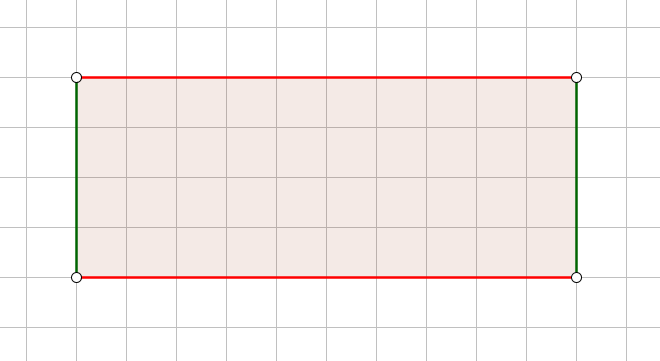 		ODER 		ODER		Das Quadrat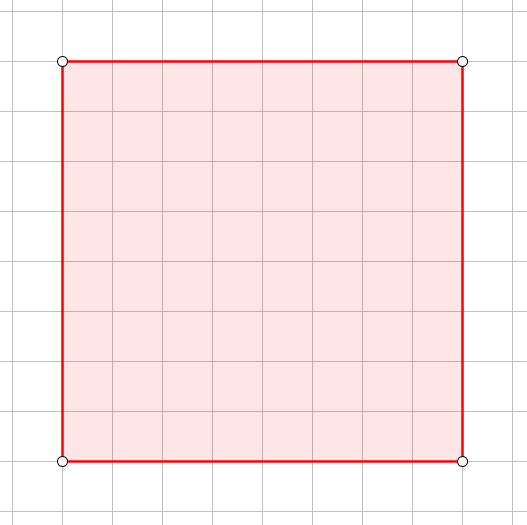 		ODER 		ODER				ODER 	KörperDas PrismaPrismen sind Körper mit folgenden Eigenschaften: Grundfläche und Deckfläche sind gleich großGrundfläche und Deckfläche sind parallel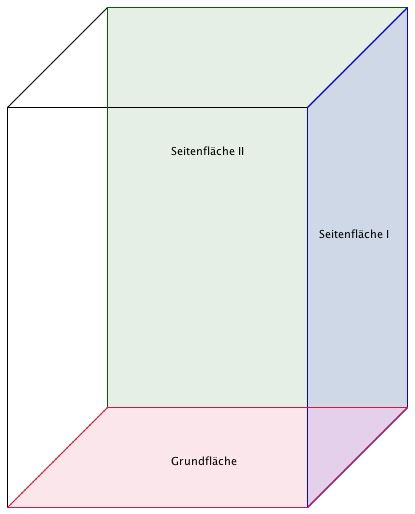 G 	...  Grundfläche M	...  MantelO	...  Oberfläche	... Seitenfläche I	... Seitenfläche IIDie Grundfläche kommt beim Prisma immer zwei Mal vor. Beim Quader gibt es 2-mal Seitenfläche I und 2-mal Seitenfläche II.Quader:Volumen - PrismaJeder Körper hat ein Volumen (V).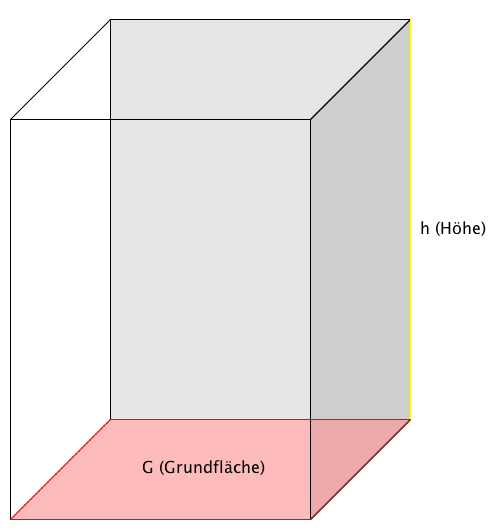 Volumen = Grundfläche mal HöheBeispiel:  gegeben: Quaderl = 4cmb= 2cmh= 8cmgesucht: Volumen (V)Länge: Meter  – Dezimeter  – Zentimeter  – Millimeter Fläche: Quadratmeter  - Quadratdezimeter  – Quadratzentimeter - Quadratmillimeter Volumen: Kubikmeter - Kubikdezimeter  – Kubikzentimeter - Kubikmillimeter Beispiel:Gegeben: Zusammengesetzter Körper (Quader I, II, III, IV)Gesucht: V (Volumen)Quader I: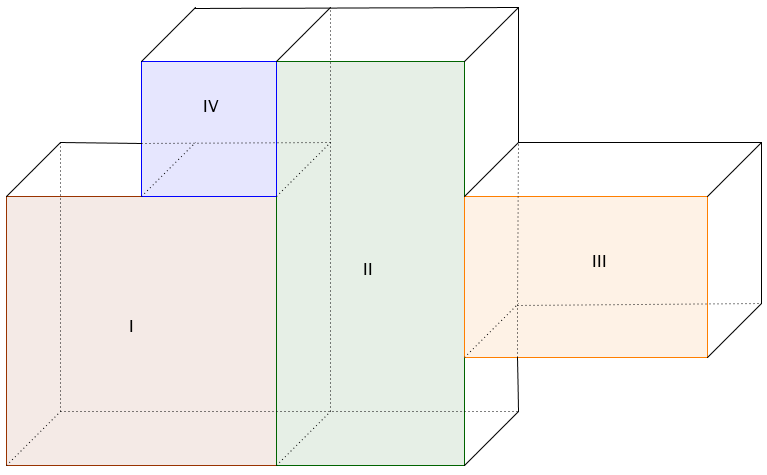 l=10cmb=2,5cmh=10cmQuader II: l=7cmb=2,5cmh=15cmQuader III:l=9cmb=2,5cmh=6cmQuader IV:l=5cmb=2,5cmh=5cmFormeln: 			Das DreieckEine Form mit 3 Ecken nennt man Dreieck (3 = Drei)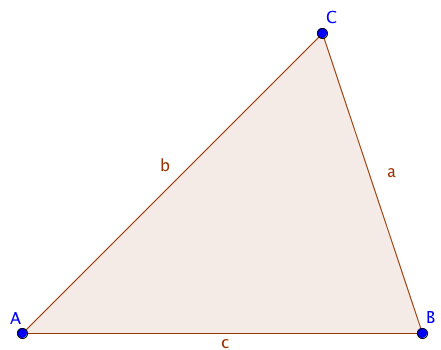 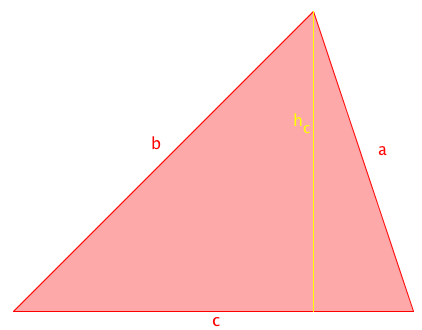 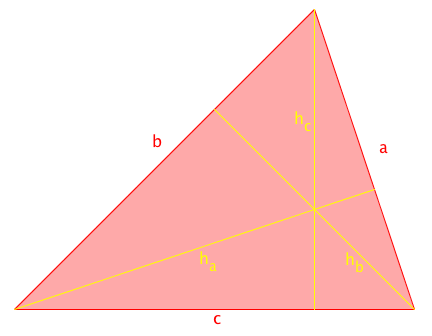 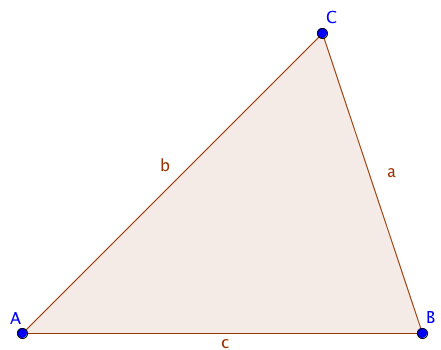 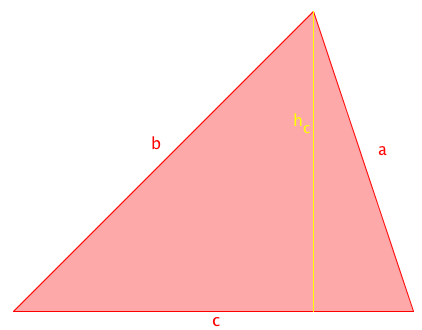 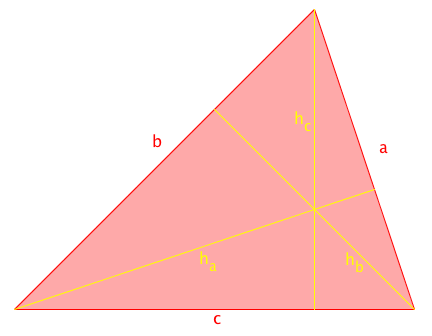 Beispiel: Gegeben: Dreiecka= 7,8cmb= 7,9cmc= 10cmhc= 6cmgesucht: U, ADreiseitiges PrismaEin Dreiseitiges Prisma hat ein Dreieck als Grundfläche 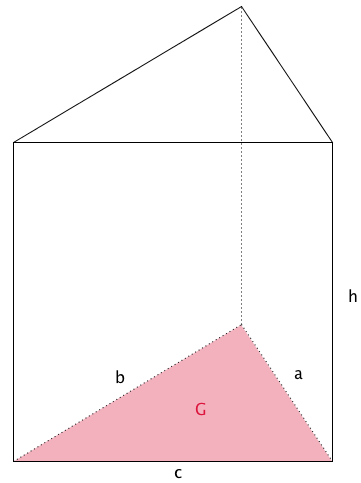 (G ... Dreieck)Beispiel: Gegeben: Dreiseitiges Prismaa= 16,3cmb= 16,3cmc= 22,7cmhc= 11,2cmh= 114cmgesucht: V, O				55,3cmDie Zahlen20,30,40,50, ... 100 (+ = und)Die Bruchrechnung(Ein Drittel)				(Ein Zehntel)			(Ein Halbes)(Zwei Fünftel)			(Ein Viertel)			(Drei Vierzehntel)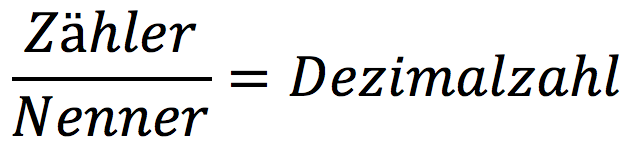 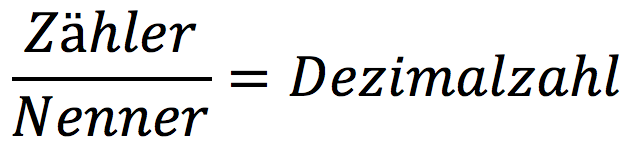 Der Bruchstrich ist ein Divisions-Zeichen: (Ein Viertel ist Null Komma Fünfundzwanzig)Kürzen:						Erweitern:(Zähler und Nenner durch die			(Zähler und Nenner mit der selbenselbe Zahl dividieren!)				Zahl multiplizieren!)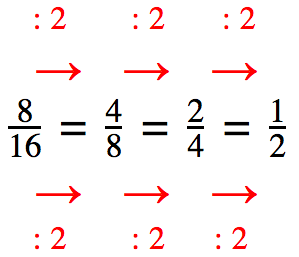 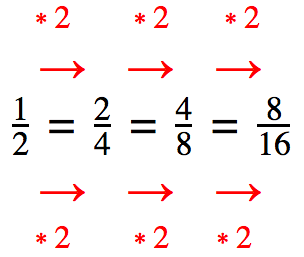 Addieren und Subtrahieren von BrüchenMerke: Beim Addieren und Subtrahieren von Brüchen muss der Nenner gleich sein. Beispiel: 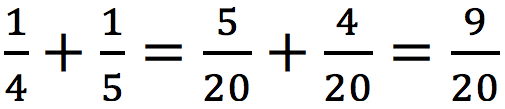 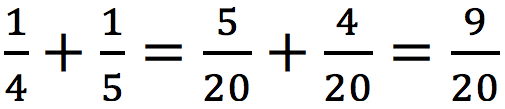 Tipp: 	Vor dem Addieren kann man oft schon kürzen. Zuerst kürzen, danach rechnen! Am Ende immer kürzen!Brucharten: Echter Bruch		:  (Der Bruch ist kleiner als 1)Unechter Bruch	: (Der Bruch ist größer als 1)Stammbruch		:  (Der Zähler ist 1)Gemischter Bruch	:  (Ganze kann man vor den Bruch schreiben, z.B. )Multiplizieren mit BrüchenTipp: 	Beim Multiplizieren bleiben alle Brüche gleich, man muss keinen gemeinsamen Nenner finden!  Man kann statt „mal“ auch „von“ sagen!Tipp: 	Zuerst kürzen, danach rechnen und am Ende immer kürzen!Beispiel:  	Ein Halb mal ein Viertel ist ein Achtel. 	Ein Halb von einem Viertel ist ein Achtel. 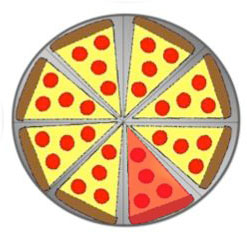 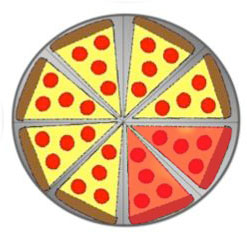 ... Die Hälfte einer Viertel-Pizza ist eine Achtel-Pizza.(Ein Viertel)	           (Ein Achtel)		Dividieren von Brüchen (ein Drittel)		 (drei Eintel = Kehrwert)Der Kehrwert: Der Kehrwert entsteht, wenn man Zähler und Nenner vertauscht (umkehrt). Merke: Beim Dividieren von Brüchen multipliziere mit dem Kehrwert des zweitenBruches.Tipp: 	Zuerst kürzen, danach rechnen und am Ende immer kürzen!Die Prozentrechnung () 	... Zeichen für Prozent (Teile von Hundert) 	... Zehn Prozent (Zehnt Teile von Hundert Teilen, 10 von 100)	... Fünfundzwanzig Prozent (25 von 100)Merke: Prozentangaben sind Brüche!Beispiel:...Aufgabe: Berechne den AnteilTipp: Bei Brüchen gilt: „von“ heißt „mal“.Die Schlussrechnung (1) „je mehr, desto mehr“18 Kinder in der 4c – Klasse:18 Kinder sind 100% (18K=100%)Frage: Wie viel Prozent sind aus Syrien, aus Polen, ...?Syrien:6 Kinder der 4c-Klasse sind aus Syrien, das sind 33,3%Polen:5 Kinder der 4c-Klasse sind aus Polen, das sind 27,75%Serbien:2 Kinder der 4c-Klasse sind aus Serbien, das sind 11,1%Runden von Zahlen (≈)Beispiel:9 = 9 (ist gleich)9 ≈ 10 (ist gerundet)Ab 5 wird aufgerundet. (15≈20)Unter 5 wird abgerundet. (13≈10)1.) 12≈102.) 99≈1003.) 54≈504.) 65≈705.) 121≈1206.) 199≈2007.) 8 777≈8 7808.) 9 556≈9 5609.) 9 999≈10 0009 5562,367Beispiel: Zahl: 9 345,459 Tausender (9 000)3 Hunderter (300)4 Zehner (40)5 Einer (5)4 Zehntel (0,4)5 Hundertstel (0,05)Runden auf Zehner1.) 456 ≈ 460		2.) 73 ≈ 70		3.) 9 765 ≈ 9 770Runden auf Hunderter1.) 4 590 ≈ 4 600		2.) 3 960 ≈ 4 000		3.) 3 234 ≈ 3 200Runden auf Zehntel:2,367 ≈ 2,4Runden auf Hundertstel:2,367 ≈ 2,370Beispiel: Richtige Zahlen		: 0,30€ + 1,69€ + 1,73€ + 1,58€ = 5,30€ Gerundet auf Zehntel	: 0,30€ + 1,70€ + 1,70€ + 1,60€ = 5,30€Runden üben: Runde auf Einer34,8 ≈ 35876,5 ≈ 877812 354,2 ≈ 812 3541,1 ≈ 1 Runde auf Zehner334 ≈ 330944 ≈ 9402 804 ≈ 2 8008 802 ≈ 8 800Runde auf Hunderter8 340 ≈ 8 3009 786 ≈ 9 80087 876 ≈ 87 900987 234 ≈ 987 200Runde auf Zehntel34,34 ≈ 34,3092,376 ≈ 92,412, 86 543 ≈ 12,91,98 ≈ 2Die Schlussrechnung (2) „je mehr, desto weniger“Amir und Sebastian bauen einen Tisch. Sie brauchen 6 Stunden dafür. Wie lange brauchen sie, wenn Boris hilft? Mehr Personen  Weniger Stunden!Antwort: Sie brauchen 4 Stunden, wenn Boris hilft.MERKE: Wenn auf der linken Seite dividiert wird, dann muss rechts multipliziert werden (und umgekehrt!).Beispiel 2:25 Personen bauen eine Schule. Sie brauchen 305 Tage. Wie lange brauchen sie, wenn 12 Personen helfen? (37 Personen arbeiten insgesamt)Antwort: Sie brauchen 206,08 Tage.Beispiel 3: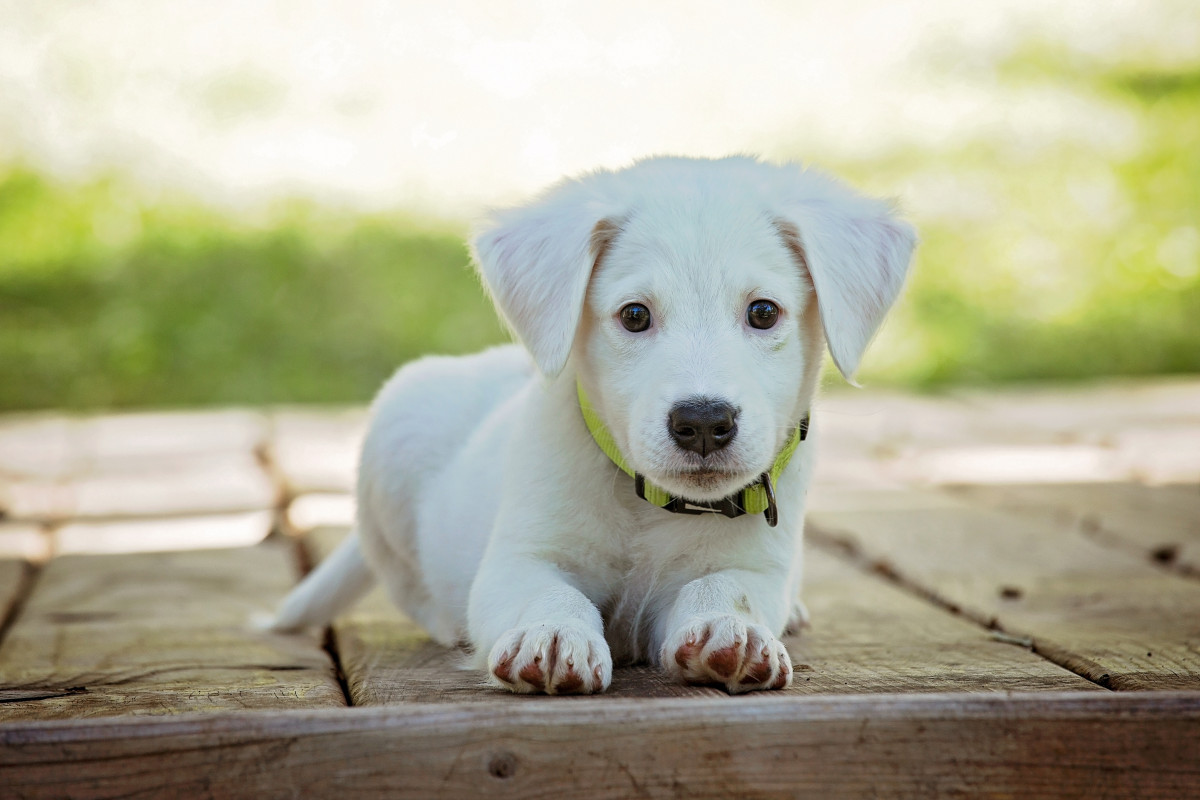 6 Hunde kommen mit dem Futter 24 Tage aus. Wie lange kommen 8 Hunde damit aus?Variante 1:Antwort: 8 Hunde kommen mit dem Futter 18 Tage aus. Variante 2:6	...	24 Tage8	...	XBeispiel 4:Mohamad, Fares und Hussein räumen die Klasse auf. Sie brauchen dafür 50 Minuten. Wie lange dauert es, wenn Fares nicht mithilft?Wie lange dauert es, wenn Mohamad alleine aufräumt?Wie lange dauert es, wenn heute alle Schülerinnen und Schüler der 4c-Klasse aufräumen?Variante 1:Antwort a: Es dauert 75 Minuten.Antwort b: Es dauert 150 Minuten.Antwort c: Es dauert 10 Minuten, wenn alle Schülerinnen und Schüler der 4c Klasse aufräumen.Beispiel 5:8 Kiwis kosten 3,20€. Wie viel kosten 10 Kiwis?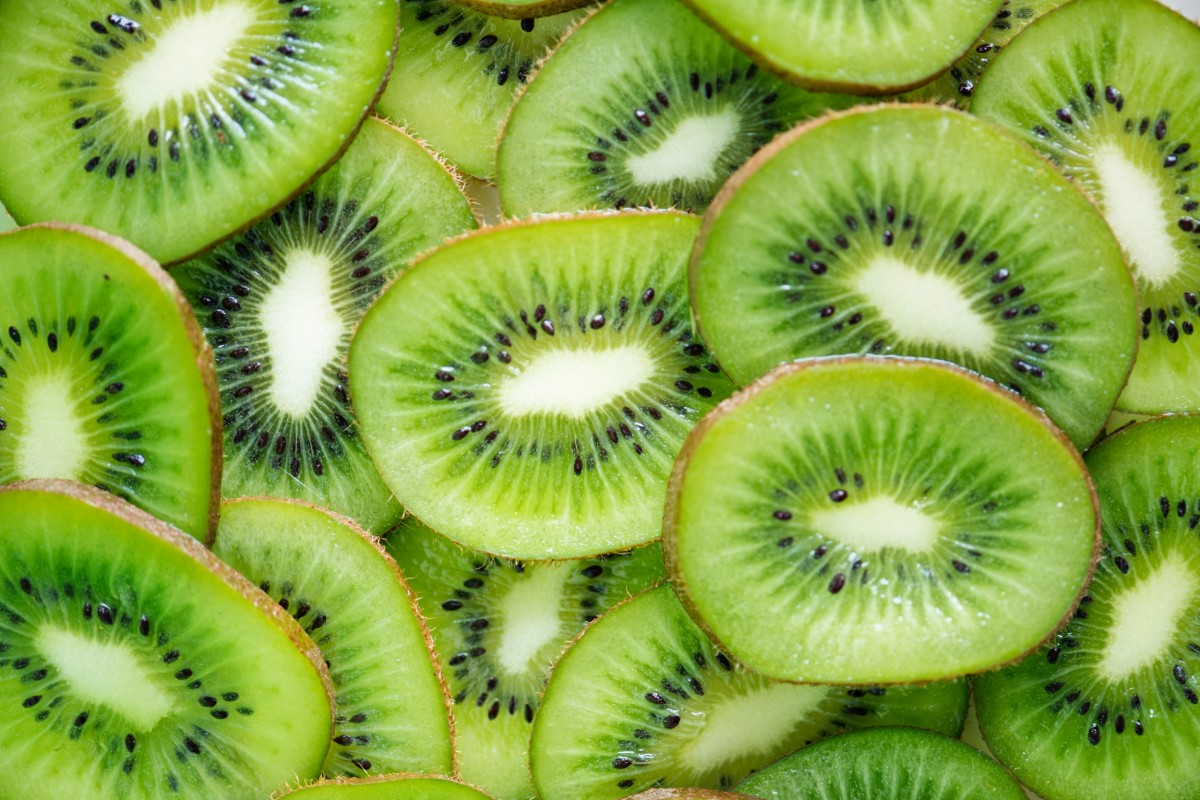 Der Kassazettel – Der Bon – Die Rechnung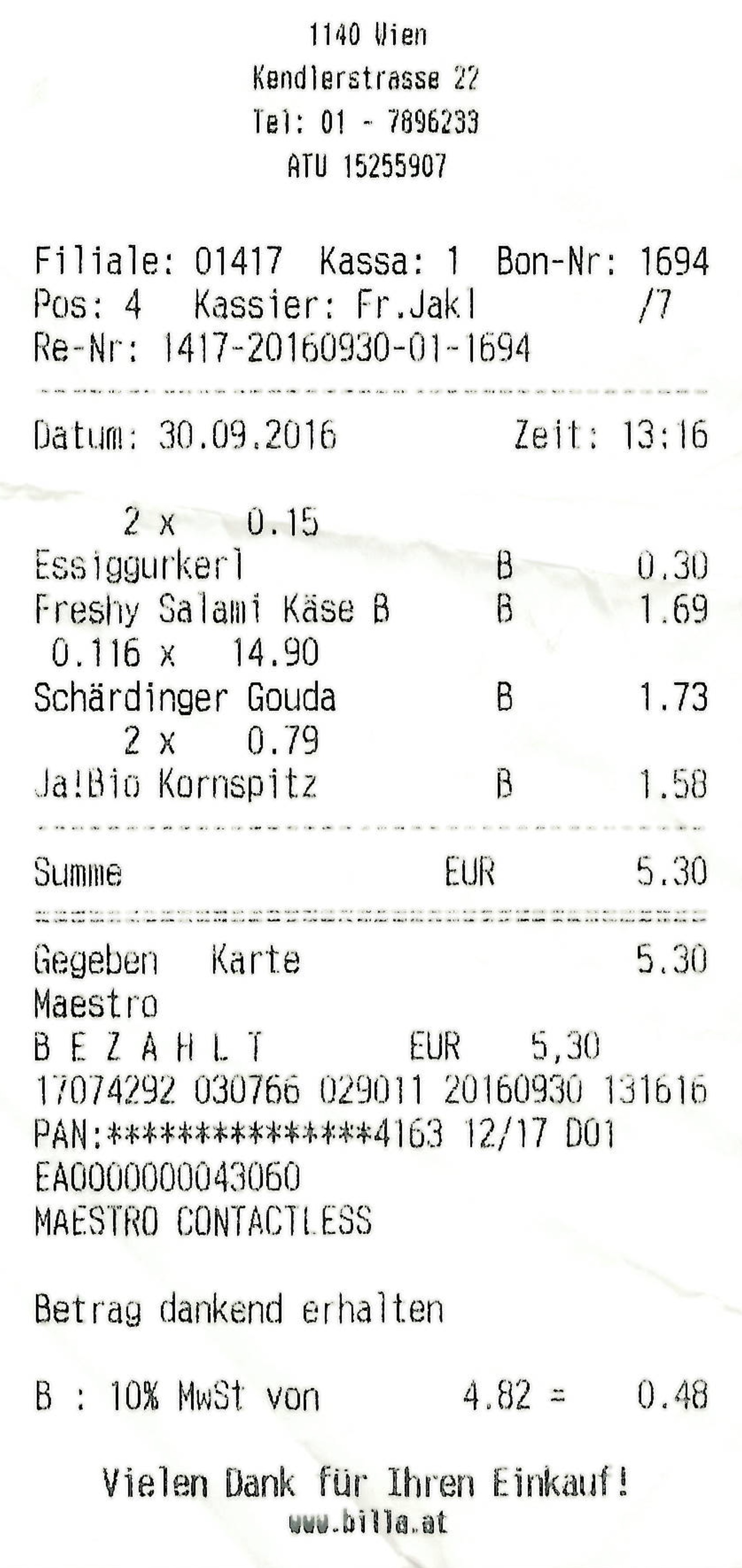 die Adresse des Geschäfts Informationen (Infos) Rechnungsnummer / Bon-Nummer das Datum und die Uhrzeit Positionen (hier: Artikel, die gekauft wurden)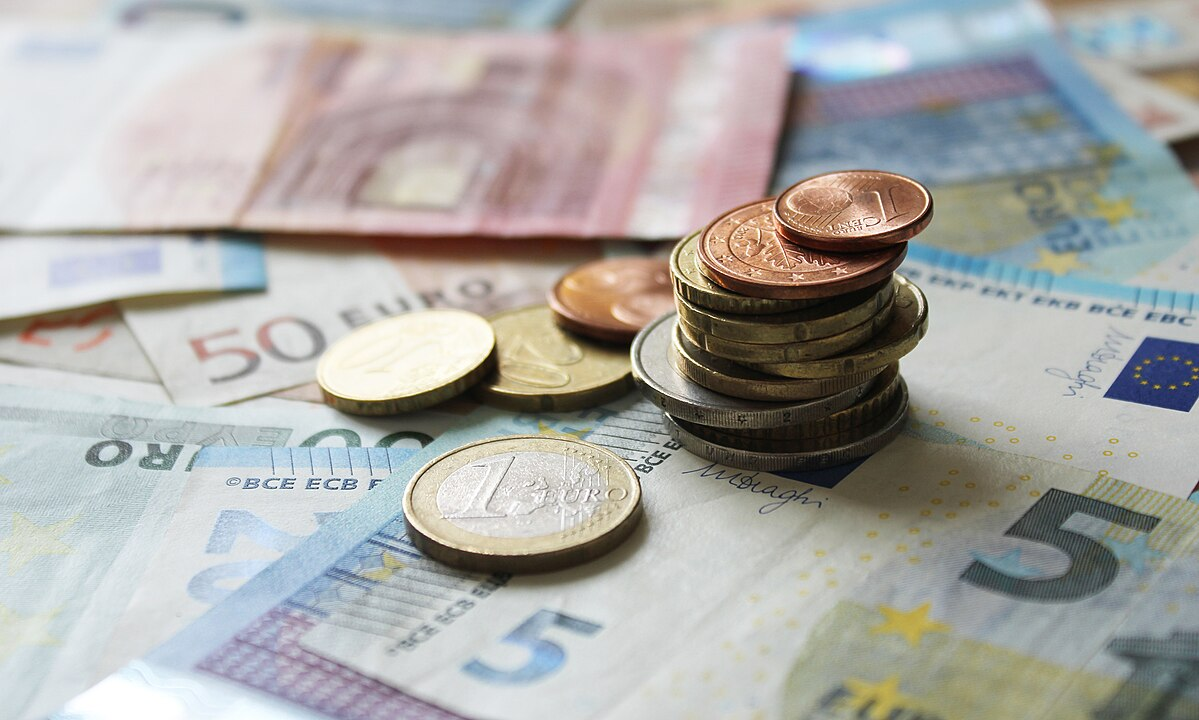 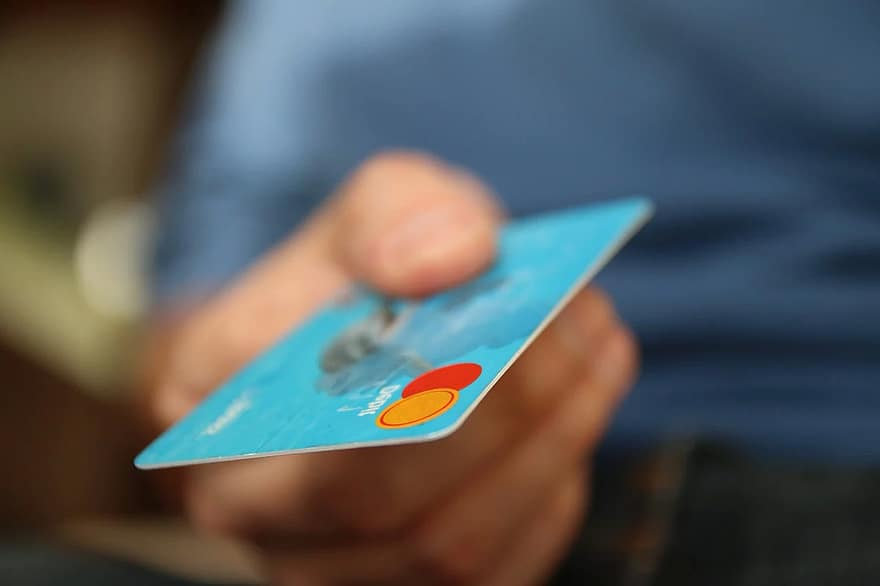  Summe Bezahlungsart (Karte, Bar)MwSt = Mehrwertsteuer Steuer (Abgabe an den Staat – Österreich)Die Mehrwertsteuer (MwSt)Die Mehrwertsteuer ist eine Abgabe an „Österreich“. Bei jedem Einkauf geht ein Teil des Geldes an den Staat.Bei Lebensmitteln		: 10% (Essen, Getränke, ...)Bei anderen Produkten	: 20% (Handy, Laptop, Bleistift, ...)Beispiel: Ein Handy kostet 480€ (20% MwSt):Netto + MwSt = BruttoNetto	... Preis ohne MwSt	Brutto	... Preis mit MwStUnterschied: -20% - MwStRabattRabatt ist ein Geldbetrag, der vom Kaufpreis abgezogen wird.Beispiel: Ich kaufe im Geschäft einen Bleistift. Er kostet 1,20€. Ich bekomme 0,20€ Rabatt. Jetzt kostet er nur noch 1€.0,20€ = RabattEin Energy-Drink kostet 0,55€. Fares kauft 24 Stück (1 Karton). Der Rabatt beträgt 3,77€. Wie viel bezahlt Fares?3,77€ = RabattEin 3 Weckerl kosten 2,37€. Heute gibt es 33% Rabatt! Wie viel muss ich bezahlen?100%		...	2,37€ 33%		...	X0,78€ = Rabatt2,37€ - 0,78€ = 1,59€A: Ich muss 1,59€ bezahlen. Ein teurer Laptop kostet 1 999,00 €. Schüler bekommen 12,8% Rabatt. Wie viel muss man als Schüler bezahlen?100%	...	1 999€12,8%	...	n255,87€ = Rabatt1 999€ - 255,87€ = 1743,13A: Als Schüler muss man 1743,13€ bezahlen.Prozente sind Brüche!Beispiel:100%	=	150%		=	0,5	 20%		=	0,250% 	- 	Zahl als Prozent 	-	Bruch0,5	-	DezimalzahlBeispiel: Eine einfache Fahrkarte in Wien kostet 2,20€.Schüler bekommen 50% Rabatt. Wie viel kostet die Fahrkarte?Schüler bezahlen nur 50% von 2,20€ (0,5 mal 2,20€)A: Die Fahrkarte kostet 1,10€. Eine Schere kostet 2,19€. Heute gibt es 7% Rabatt. Wie viel kostet die Schere.100% - 7% = 93% (Dezimalzahl: 0,93)A: Die Schere kostet 2,04€.Pati kauft ein:1 Flasche Eistee	: 1 * 0,89	€3 Hefte			: 3 * 0,66	€1 Taschenrechner	: 1 * 23,50	€2 MakeUp		: 2 * 14,90	€1 iPhone 7 Plus	: 1 * 1 119	€1 Paar Schuhe		: 1 * 88,90	€Summe			:   1 264,07€Heute ist Pati-Day. Sie bekommt 11% Rabatt auf ihren Einkauf. Wie viel muss Pati bezahlen?Pati bezahlt dann nur mehr 89% (Dezimalzahl: 0,89)A: Pati bezahlt 1 125,02€Platonische KörperBenannt nach Platon (Griechenland). Es gibt insgesamt 5 Platonische Körper:Tetraeder=Vierflächner aus vier DreieckenHexaeder=Sechsflächner aus sechs Quadraten, bekannt als WürfelOktaeder=Achtflächner aus acht DreieckenDodekaeder=Zwölfflächner aus zwölf FünfeckenIkosaeder=Zwanzigflächner aus zwanzig DreieckenMERKE: Jeder Platonische Körper hat gleich große (kongruente) Außenflächen. Alle Kanten sind auch gleich lang. Platonische Körper sind Polyeder (Vielflächner). Weitere Informationen bietet Wikipedia: de.wikipedia.org/wiki/Platonischer_KörperDas Koordinatensystem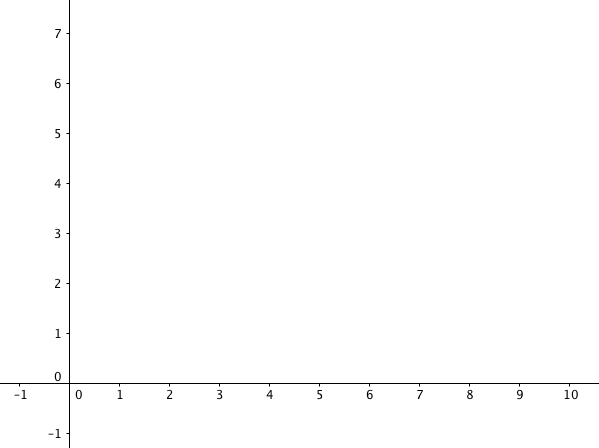 Im Koordinatensystem können Punkte eingezeichnet werden.Punkt A: Der Punkt A hat die Koordinaten 4/2.A=(4/2)Punkt B: Der Punkte B hat die Koordinaten3,5/2,4.B=(3,5/4,5)P = (4/6)			Name des Punktes		x-Koordinate		y-KoordinateM=(7/5)M2=(2/-2)S=(7/6)Gegeben: DreieckA= (-6/-4)B= (2/0)C= (7/-4)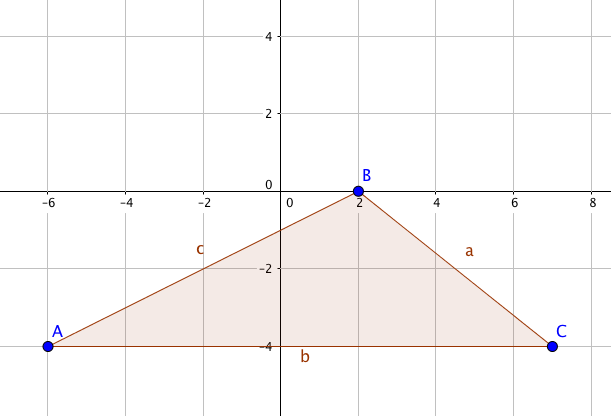 Arbeiten im KoordinatensystemGegeben: Dreieck	A=(x-Koordinate | y-Koordinate)Gesucht: Länge von hc; Die Koordinaten von H; Die Fläche „A“hc= 17,89 	H=(-2|-7)Mitarbeitsüberprüfung am 12. Jänner 2017. Themen: Addition, Subtraktion, Multiplikation, Division, Rechteck, Quadrat, Dreieck, Bruchrechnung, Prisma, Schlussrechnung (1), Schlussrechnung (2), Die Rechnung/ Der Bon, Platonische Körper, Das Koordinatensystem; „Klampunstri“ – Klammer vor Punkt vor StrichDas heißt:Zuerst: Klammerrechnung ()Danach: Punktrechnung (Multiplikation, Division)Zum Schluss: Strichrechnung (Addition, Subtraktion)1. Beispiel: 2. Beispiel:Üben, üben, üben1.) Fülle die leeren Felder aus. 2.) Berechne das Volumen von deinem Tisch in der Schule (Du musst die Füße und die Tischplatte genau abmessen). Mache eine Skizze!Maße:					Skizze: 3.) Berechne das Volumen und die Oberfläche dieser Schachtel/Packung: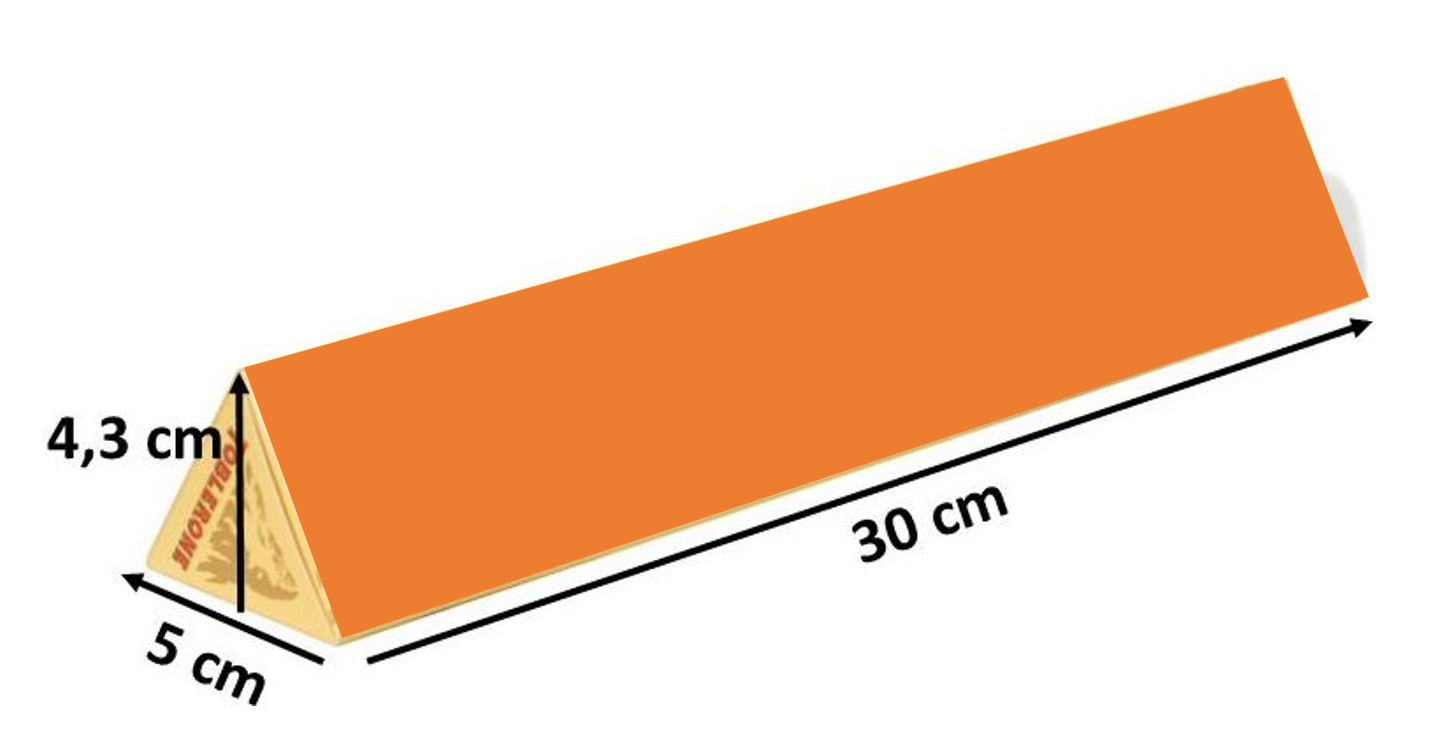 4.) Berechne: a) b) c) 5.) Schau in die Klasse und schreibe auf und berechne: a) Wie viele Schülerinnen und Schüler sind jetzt in der Klasse?b) Wie viele kommen aus Syrien, Polen, ...c) Wie viel Prozent kommen aus Syrien, Polen, .... (Runde auf Einer!)d) Zeichne ein Rechteck, dass so viele Zentimeter lang ist wie bei a) herausgekommen ist und 3cm breit ist.e) Zeichne die Werte von c) in das Rechteck ein.6.) Stell dir vor du eröffnest ein Geschäft. a) Erfinde einen Namen dafür und schreibe ihn auf. Name des Geschäfts: __________________________________________________________b) Denke nach, was du in deinem Geschäft verkaufst. Der erste Kunde kauf 5 Produkte bei dir ein und bekommt einen Bon. Wie viel kosten die Sachen, wie viel muss der Kunde bezahlen, wie viel MwSt ist bei den Produkten, ....c) Mache eine Zeichnung von diesem Bon und berechne alles richtig: 7.) Zeichne ein Koordinatensystem. Zeichne dieses Dreieck ein und berechne die Fläche. 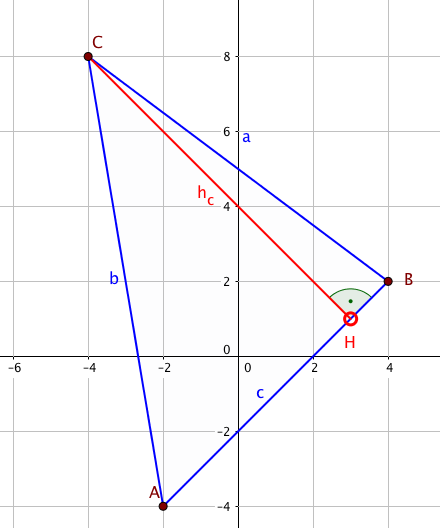 Die Maßeinheiten – das MaßStatt >>m<< können auch andere Buchstaben (Maße) stehen. Die Umrechnung bleibt immer gleich!!!m ... der Meter		l ... der Liter		g ... das GrammLängenmaßeEin „Schritt“ gehen: eine „Stelle“ weiter FlächenmaßeEin „Schritt“ gehen: zwei „Stellen“ weiter RaummaßeEin „Schritt“ gehen: drei „Stellen“ weiter 1km	...	10hm			1km	...	1 000m		1hm	...	10dam			1m	...	1 000mm1dam	...	10m			1dm	...	100mm1m	...	10dm			1g	...	1 000mg1dm	...	10cm			1kg	...	10hg1cm	...	10mm			1dag	...	10 000gt (Tonne) = 1 000 kgÜbung Nummer 1:Übung Nummer 2:Übung Nummer 3:Verschiedene MaßeinheitenLängenmaße: m	: Meterin	: Zoll (engl. inch)1in 	= 1“ = 2,54cmFlächenmaße:m2	: Quadratmeterha	: Hektar (= hm2 = Quadrathektometer)a	: Ar (= dam2 = Quadratdekameter)Raummaße: m3	: Kubikmeterl	: Liter1l	= 1dm31000l	= 1m3Zeitmaße:s	: Sekundeh	: Stunded	: Tagm	: Monata	: JahrGeschwindigkeit: m/s	: Meter pro km/h	: Kilometer pro StundeTerme und VariablenDer Term: Mathematischer Ausdruck mit Zahlen, Buchstaben/Variablen, Rechenzeichen, ...Variablen: Platzhalter für Zahlen (Beispiel: 2+3=x ... x ist ein Platzhalter für „5“)Addieren und Subtrahieren von TermenDas „Malzeichen“ kann hier auch weggelassen werden:2a+3b+5a+6b=7a+9b (gleiche Variable dürfen addiert/subtrahiert werden)(Variable mit gleichen Hochzahlen dürfen addiert/subtrahiert werden)Merke: Gleiche Variable oder Variable mit gleichen Hochzahlen dürfen addiert/subtrahiert werden. Verschiedene Variable nicht!Multiplieren von Termen (Die Zahlen können multipliziert werden) („Punktrechnung“ vor „Strichrechnung“!)Multiplizieren von Termen mit Hochzahlen 	a ... Basis	17 ... HochzahlMerke: Die Hochzahl gibt an, wie oft die Basis mit sich selbst multipliziert wird! Potenzen zu verwenden spart Zeit.In der Mathematik sprechen wir von „vereinfachen“, wenn ein Term einfacher dargestellt wird.Aufgabe: Vereinfache den Term(6-10x)GleichungenEine hat folgende Form: Beispiele für Gleichungen: ÄquivalenzumformungDas Ziel ist oft, dass eine Variable in der Gleichung alleine auf einer Seite steht. Dann spricht man von der Expliziten-Form. Beispiel (x ist explizit)Nicht immer steht die Variable alleine auf einer Seite. Deshalb kann man die Gleichung umformen (das ist die Äquivalenzumformung). Stell dir vor, dass eine Gleichung eine Waage ist. Damit die Waage im Gleichgewicht bleibt muss links und rechts immer das Gleiche passieren. Gibt man links etwas hinzu, dann muss rechts das Gleiche hinzugegeben werden!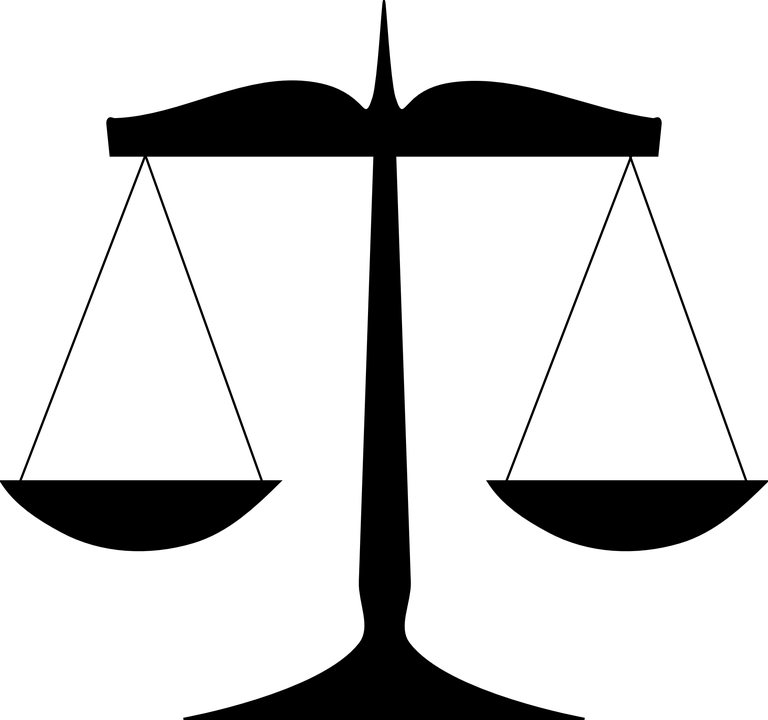 Wir können bei einer Gleichung einfach Zahlen und Variable addieren, subtrahieren, multiplizieren und dividieren. ABER: Imme auf beiden SeitenMerke: Links und rechts muss immer das Gleiche passieren!Beispiel 1: Nachdem man fertig ist muss die Probe gemacht werden. Diese zeigt, ob richtig gerechnet wurde. Dazu einfach den Wert für x in die erste Zeile der Gleichung eingeben.Probe:Beispiel 2: Probe:Merke: Durch die Umformung fällt auf einer Seite eine Zahl oder Variable einfach weg. Flächenberechnung bei verschiedenen DreieckenDas allgemeine DreieckDieses Dreieck kann beliebige Längen und Winkel haben, die Berechnung für die Fläche ist immer gleich. Merke: Für alle Dreiecke gilt die Flächenformel Grundseite „mal“ Höhe „durch“ 2!Beispiel: geg. ges. hc, A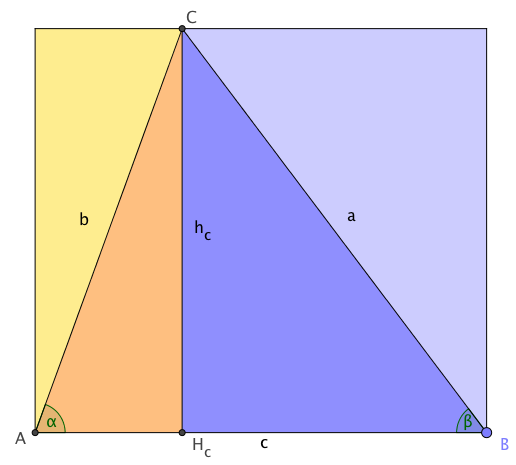 hc abmessen (7,16cm)Merke: Das Dreieck kann gedreht werden. Dann gilt auch  oder  !Das rechtwinkelige DreieckIm rechtwinkeligen Dreieck ist eine Seite gleich groß wie die Höhe. In der Zeichnung (links) ist die Länge „a“ gleich groß wie die Länge „hb“. Deshalb gilt die Formel: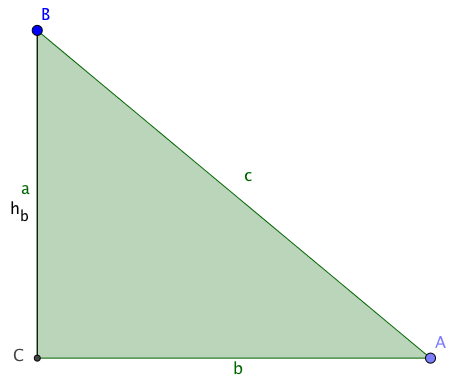 Für rechtwinkelige Dreiecke gilt generell: Der ZylinderDer Zylinder ist ein Prisma mit einem Kreis als Grund- und Deckfläche. Das heißt die beiden Kreise stehen parallel zueinander und sind gleich groß. Wiederholung: der Kreis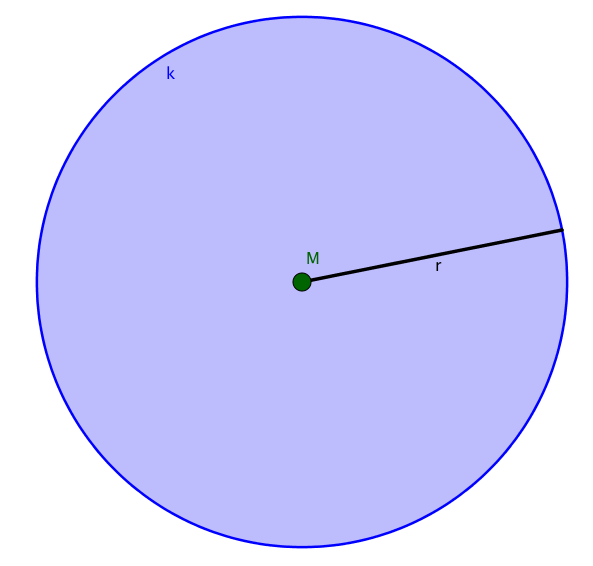 Der Kreis besteht aus dem Umfang (k oder u), einem Mittelpunkt (M) und dem Radius (r). Es gibt auch noch den Durchmesser (d). Formeln für den Kreis: π(Pi) ist dabei eine unendlich lange Konstante Zahl (3,1415...). Sie steht deshalb extra am Taschenrechner. Die Konstruktion kann mit dem Zirkel gezeichnet werden. Zylinder – Beispiele: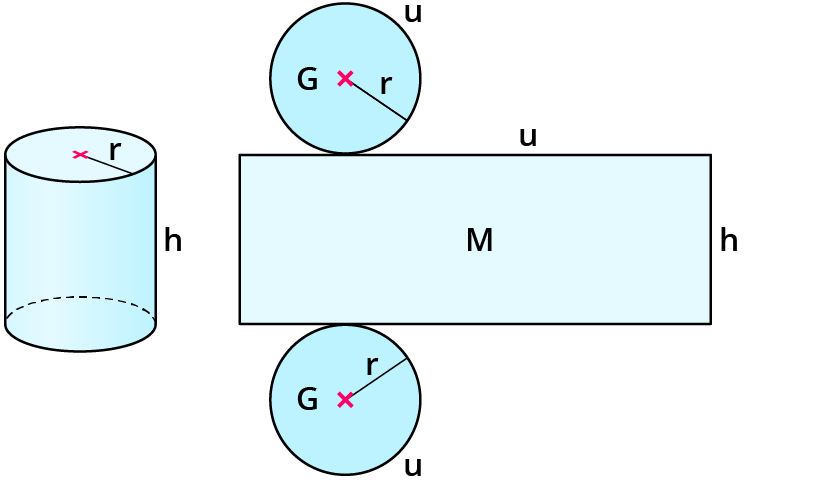 Im täglichen Leben sehen wir oft verschiedene Zylinder.GetränkedosenTeile von TrinkflaschenGläserTassenStifteRollenWerbewand...In der Zeichnung rechts sieht man r (Radius), G (Grundfläche), M (Mantel) und h (Höhe).Der Zylinder besteht aus 2 Kreisen (Grundfläche und Deckfläche) und einem Rechteck (Mantel). Deshalb gilt hier das Gleiche wie bei allen Prismen:  und Merke: Der Zylinder ist ein Prisma, alle Formeln gelten hier auch. Beispiel – Zylinder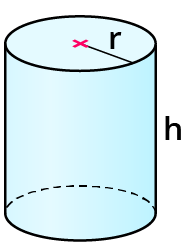 Geg. Zylinder			Skizze:r = 3cmh = 12cmges. G, O, V (Kreisfläche)Der Kegel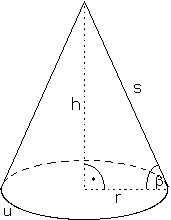 Der Kegel gehört nicht zu den Prismen (er hat keine Deckfläche). Der Kegel ist eine Pyramide mit einem Kreis als Grundfläche. Er besteht aus dem Radius r der Grundfläche, der Seitenkantenlänge s und der Höhe h. Die Höhe ist der Abstand zwischen Grundfläche und Spitze. Im Alltag findet man viele Beispiele, wie den Verkehrskegel (Pylone) oder eine Eistüte.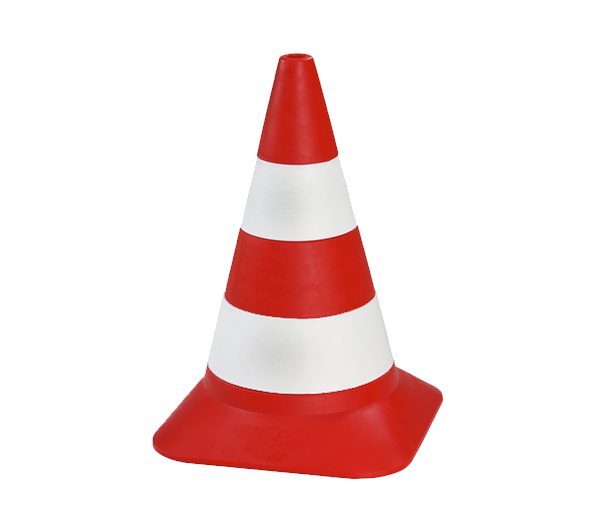 r, s und h bilden ein rechtwinkeliges Dreieck (s ist die Hypotenuse). Dort gilt dann der Satz des Pythagoras:  oder auch  oder auch Oberfläche und Volumen des KegelsDie Oberfläche besteht aus Grundfläche und Mantel ().Die Formel für das Volumen ist wie bei den Pyramiden auch hier: Beispiel „Eistüte“Die Klassische Eistüte ist ein Kegel. In diesem Beispiel wird sogar ein ganzes Eis berechnet.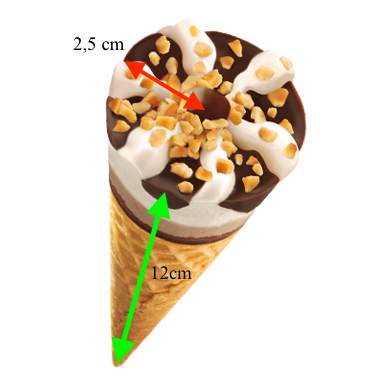 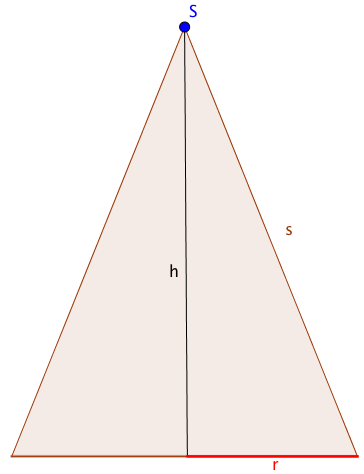 Gegeben: Kegelr = 2,5cms = 12cmgesucht: O, V(ACHTUNG: h muss erst mit dem Satz des Pythagoras berechnet werden)Die KugelDie Kugel ist ein Körper (aber kein Prisma). Die Kugel hat einen Mittelpunkt (M). In der Mitte gibt es eine Querschnitts-fläche (hier blau/rot). Diese Fläche ist ein Kreis. 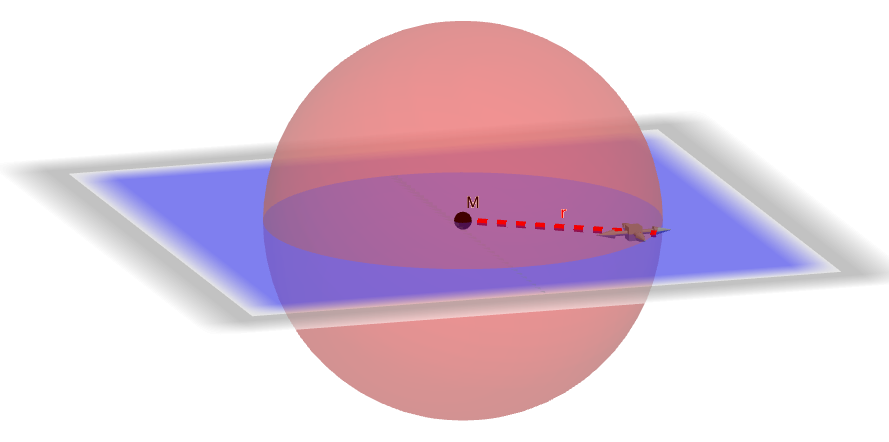 Der Radius der Kugel geht von außen bis zum Mittelpunkt. Beispiel: Gegeben: Kugelgesucht: V, ODie WurzelIn der Mathematik gehören Potenzen und Wurzeln zusammen. Meistens rechnen wir mit der Quadratwurzel () ... Wurzelzeichenn ... Wurzelexponenta ... RadikandBeispiel: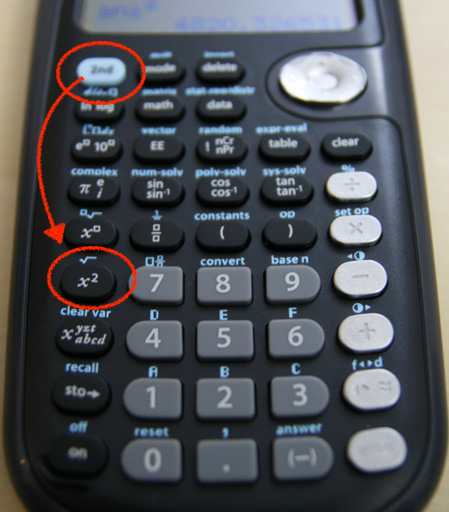 Wurzeln können einfach mit dem Taschenrechner berechnet werden. Bei unserem Modell funktioniert das so wie im Bild links. Wurzeln brauchen wir nicht sehr oft, trotzdem ist es wichtig zu wissen, wo wir sie brauchen/benutzen. Beispiel: Gegeben: QuadratGesucht: aTerme und WurzelnMathematische Terme können auch Wurzeln enthalten. Beispiel: ZahlenmengenEine Zahlenmenge ist eine Menge von Zahlen. Es gibt „kleine“ Mengen aber es gibt auch Mengen mit unendlich vielen Zahlen.Beispiel: Die Menge der geraden Zahlen: Die Menge der ungeraden Zahlen: Die Menge der positiven Zahlen: Die Menge der negativen Zahlen: Die Menge der Zahlen zwischen 2 und 7: Menge der natürlichen Zahlen Natürliche Zahlen sind positiv, sind keine Brüche oder Dezimalzahlen (mit Komma)Menge der ganzen Zahlen Ganze Zahlen sind positiv und negativ, sind keine Brüche oder Dezimalzahlen (mit Komma)Menge der rationalen Zahlen Rationale Zahlen sind positiv und negativ. Alle Zahlen, die als Bruch geschrieben werden können sind rationale Zahlen.Menge der irrationalen Zahlen Irrationale Zahlen sind positiv und negativ. Alle Zahlen, die nicht als Bruch geschrieben werden können sind irrationale Zahlen.Menge der reellen Zahlen Alle bisherigen Zahlenmengen zusammen sind die reellen ZahlenMathematische Fachsprache / ZeichenIn der Mathematik verwenden wir Zeichen. Das zu schreiben ist kürzer und schneller, wir müssen jedoch diese Zeichen lernen. + und – kennen wir schon, es gibt auch für die Mengen eigene Zeichen:  ... ist Element von ... ... ist nicht Element von ... ... und  ... alle ... eines ... keines ... ohne... für die/das giltBeispiele für mathematische ZeichenMathematisch	:  Gesprochen		: Drei ist Element der ganzen ZahlenMathematisch	:  Gesprochen		: Wurzel Zwei ist Element der irrationalen und der reellen ZahlenMathematisch	:  Gesprochen		: Natürliche Zahlen sind alle Zahlen die Element der ganze Zahlen größer oder gleich groß 0 sind.Mathematisch	: Gesprochen		: Irrationale Zahlen sind alle reellen Zahlen ohne die rationalen Zahlen.Der Satz des PythagorasDer Grieche Pythagoras (von Samos) lernte in Ägypten und Babylonien viel von den Leuten. Er machte sich über Astronomie und Mathematik Gedanken. Im ist aufgefallen, dass ein Dreieck mit den Seitenlängen 3, 4 und 5 immer rechtwinkelig ist. Wenn ein rechtwinkeliges Dreieck ganzzahlige Seitenlängen hat, dann heißen dieses Zahlen auch Pythagoreische Zahlentripel.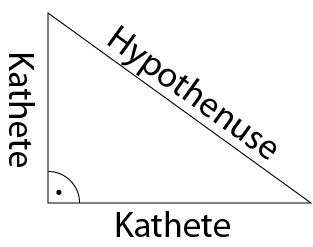 Der Satz des Pythagoras wird für die Berechnung einer fehlenden Seite im rechtwinkeligen Dreieck benützt. Die Seiten des rechtwinkligen Dreiecks haben besondere Namen. Die längste Seite ist die Hypotenuse, die beiden anderen heißen Katheten.Wie im Dreieck üblich werden für die drei Seiten gerne die Buchstaben a, b und c verwendet. Deshalb lautet der berühmte mathematische Satz: Durch Umformung dieser Gleichung ergibt sich für jede Dreiecksseite eine eigene Formel:Beispiel: Gegeben: rechtwinkeliges Dreiecka=9,6cmb=2,8cmGesucht: c1. Schritt: Formel aufschreiben2. Schritt: Formel umformen3. Schritt: Zahlen einsetzen4. Schritt: Ausrechnenc=10cmGegeben: rechtwinkeliges Dreieckc=17cma=15cmGesucht: b1. Schritt: Formel aufschreibenb=8cmFunktionenFunktionen sind Zuordnungen. Sie ordnen einer „Größe“ (Element) genau eine „Größe“ (Element) zu. BeispielStell dir vor, du willst Eis essen gehen, eine Kugel kostet 1,10€. In der Tabelle siehst du den Preis für 1 Kugel, für 2 Kugeln, ... Daran kannst du erkennen, dass für jede Kugel, die du nimmst 1,10€ zu bezahlen sind. 1 Kugel	: 1 mal 1,10€ = 1,10€ 2 Kugeln	: 2 mal 1,10€ = 2,20€3 Kugeln	: 3 mal 1,10€ = 3,30€Stell dir vor du hast x Kugeln (x steht für eine beliebige Anzahl).x Kugeln	: x mal 1,10€ = 1,10*xAllgemein kann man sagen:P(x)...Preis für x Kugeln (x steht für eine beliebige Anzahl von Kugeln)Ein weiteres Beispiel:Ich fahre mit der Straßenbahn und bezahle für jede Station, die ich fahre. Eine Station kostet 0,05€ (das sind 5c).P(S)...Preis für S Stationen (S Steht für eine beliebige Anzahl von Stationen)Darstellung von FunktionenFunktionen können als Graf („Zeichnung“), als Wertetabelle oder als Funktionsgleichung dargestellt werden. Hat man eines dieser drei Teile, dann kann man die beiden weiteren einfach „berechnen“ oder „zeichnen“.f(x) 	... Funktionswert (z.B. Der Preis für x Portionen)k	... Steigung (z.B. Der Preis für eine Portion oder die Preiszunahme pro Portion)Beispiel: 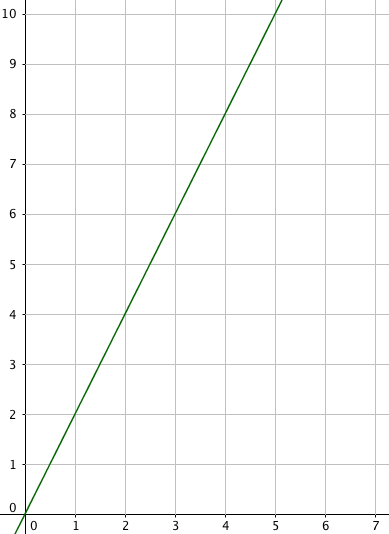 Ein Frühstückspaket besteht aus einem Getränk und einem belegten Brot und kostet 2€. Das heißt: 2 Pakete kosten 4€ usw. Die Steigung beträgt deshalb 2€. Tipp: Um einen Graf zu zeichnen ist es hilfreich vorher eine Wertetabelle aufzustellen.Funktionen im AlltagIm Leben dreht sich alles um Funktionen, sie sind sehr wichtig. Wir merken eigentlich nicht viel von ihnen. Wenn wir nach Funktionen suchen, dann finden wir sie schnell.Handytarif – MobilfunkvertragMit dem Smartphone möchten alle gerne telefonieren, SMS schreiben und natürlich im Internet surfen. Dazu braucht man einen Mobilfunkvertrag. Für Geld kann dort ein Tarif ausgewählt werden. Tarif „Super“ hat eine Grundgebühr von 4€ im Monat. 1000 Minuten/SMS/Mb sind mit dabei. Jede Minute, SMS oder für jedes Mb darüber muss bezahlt werden. Kosten pro Min/SMS/Mb: 0,02€ (2c).Beispiel: Tarif „Super“1.) Grundgebühr			€ 4,002.) Gesprächseinheiten:		1.200min	(+200)3.) SMS				1.762 SMS	(+762)4.) Internet				1.187 Mb	(+187)Frage: Wie viel muss ich bezahlen?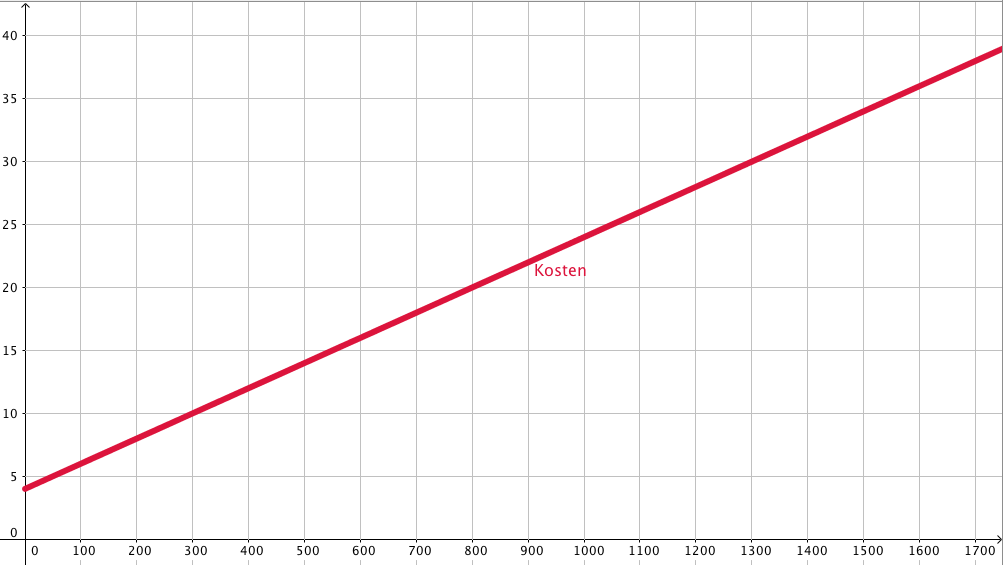 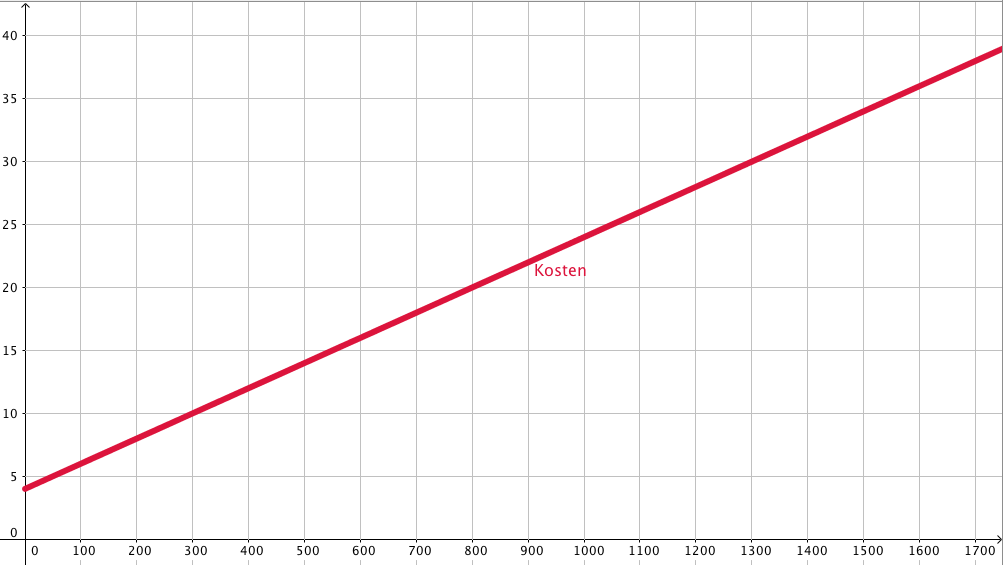 Lösung: Die monatliche Grundgebühr beträgt 4€. Deswegen muss ich immer 4€ bezahlen (auch wenn ich nicht telefoniert habe). Ich habe 200+762+187 Einheiten zu viel verbraucht. Das sind 1149 Einheiten. Für jede Einheit muss ich 0,02€ extra bezahlen. Grundgebühr: 	 4,00€+Einheiten	:	22,98€Summe	:	26,98€Antwort: Ich muss 26,98€ bezahlen. Funktionsgleichung mit „Grundgebühr“ Wie kann ich mathematisch sagen, dass ich 4€ Grundgebühr bezahle und 0,02c für jede verbrauchte +Einheit?Gesamtkosten (K) = 0,02c mal „+Einheiten“ plus GrundgebührÄpfel kaufenIch möchte gerne Äpfel einkaufen und muss dafür mit dem Auto fahren. Die Fahrt zum Geschäft kostet immer 1,50€. Ein kg Äpfel kostet 0,8€. Wie viel muss ich insgesamt bezahlen, wenn ich 5kg Äpfel kaufe?Funktionsgleichung-Allgemein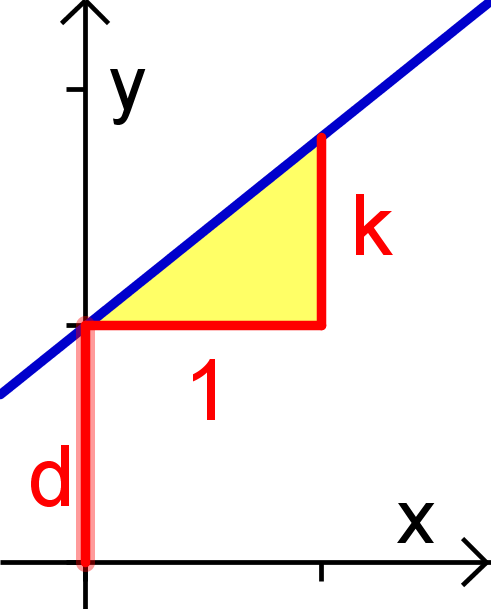 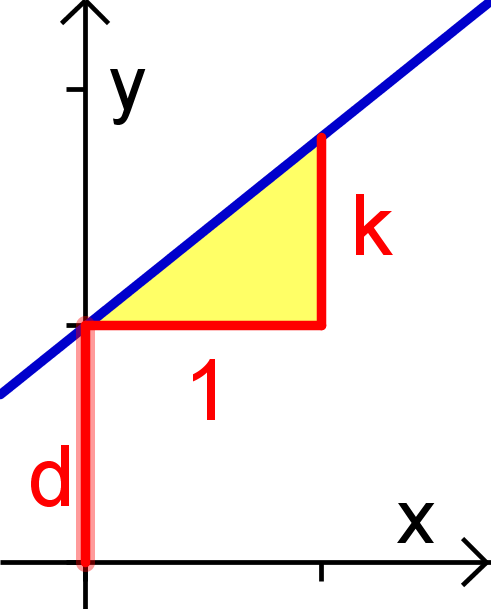 Jede lineare (geradlinige) Funktion hat diese Gleichung: f(x)	...	Funktionk	...	Steigung (Konstante)x	...	Wertanzahl (Variabel; zum Beispiel: Minuten, Liter, ...)d	...	Abstand auf der y-Achse / Fixkosten / Grundgebühr / ...Weitere Infos am Computer anschauen: goo.gl/ANJujHWeg-Zeit FunktionStell dir vor, du fährst mit dem Fahrrad 22km/h. Das heißt, in einer Stunde fährst du 22km. Erstelle eine Wertetabelle und versuche die Funktionsgleichung aufzuschreiben. Weg-Zeit Funktion mit VorsprungStell dir vor, du fährst mit dem Fahrrad 22km/h. Du fährst langsam, dein Freund fährt 34km/h schnell. Ihr wollt Euch gemeinsam treffen. Dein Freund wohnt weiter weg und muss deshalb 20km mehr fahren. Ihr fahrt beide zugleich weg. Irgendwann überholt er dich.1. Frage: Wie lange brauchst du für 30km?2. Frage: Wie lange braucht dein Freund für 30km?3. Frage: Nach wie vielen Minuten überholt dich dein Freund?4. Frage: Nach wie vielen Kilometern überholt dich dein Freund?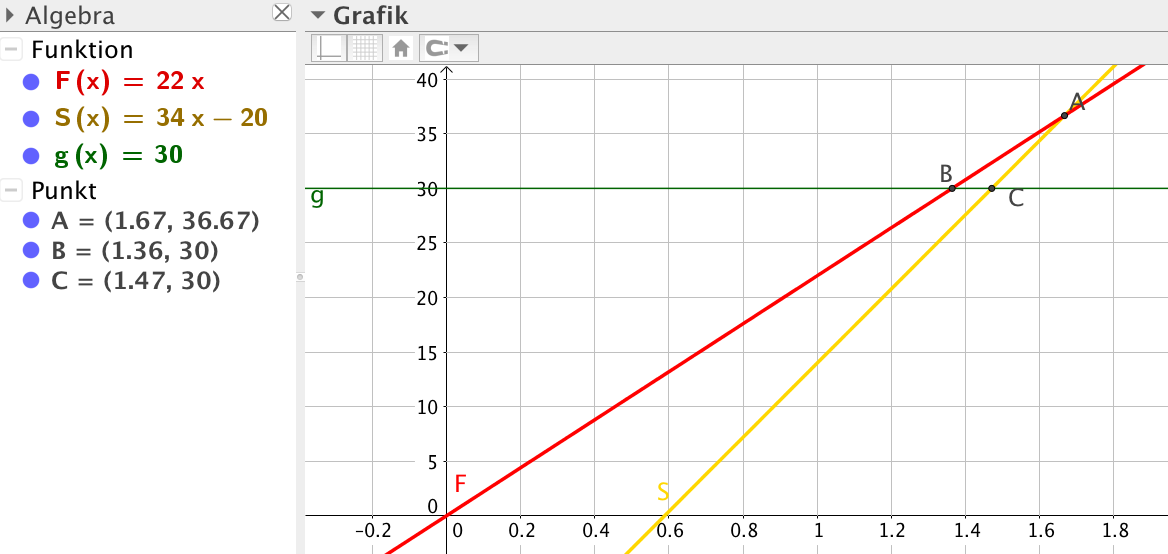 Statistik und DiagrammeDiagramme sind Darstellungen von Werten. Beispiel: Wie viele Stunden bin ich in der Schule: Montag	: 6Dienstag	: 7Mittwoch	: 5Donnerstag	: 5Freitag	: 41.) Säulendiagramm2.) Kreisdiagramm3.) Liniendiagramm und PunktdiagrammDas DreieckDas ViereckDas Polygon (Vieleck)Das Allgemeine Dreieck: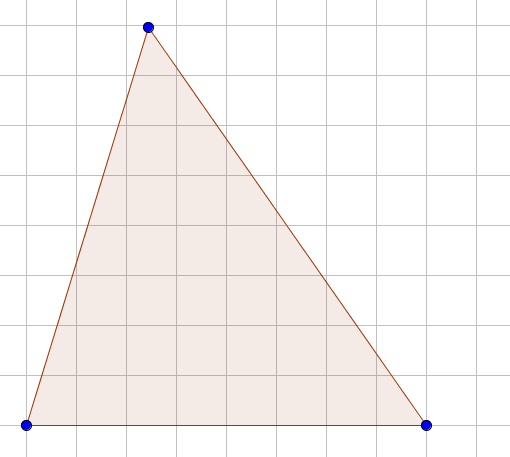 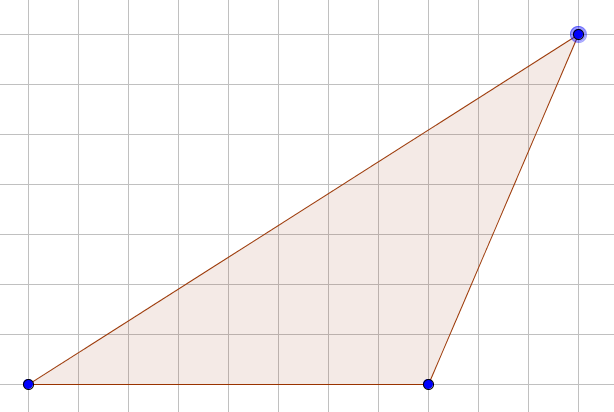 Das Rechtwinkelige Dreieck: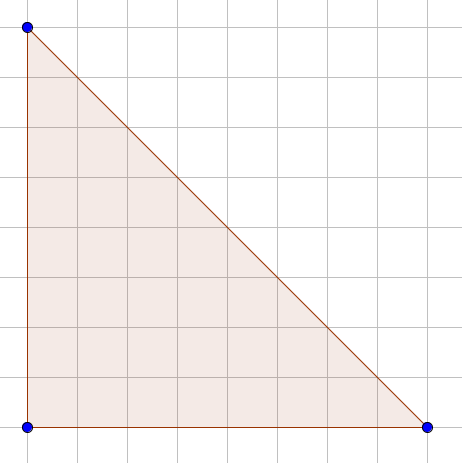 Das gleichschenkelige Dreieck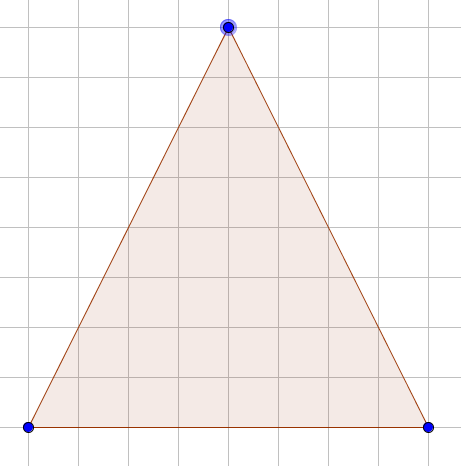 Das Allgemeine Viereck: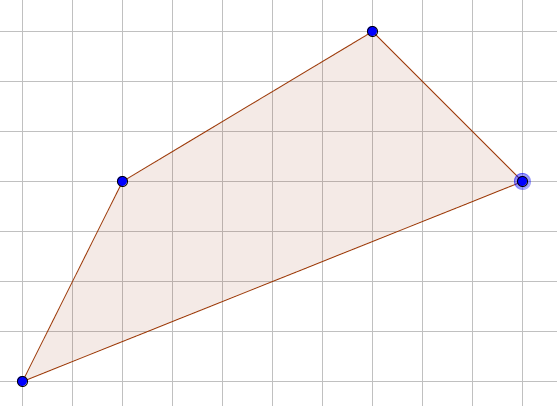 Das Rechteck: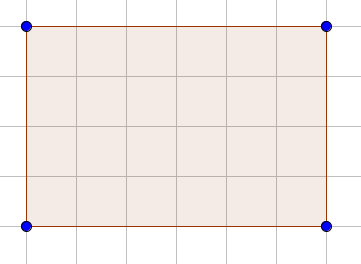 Das Trapez: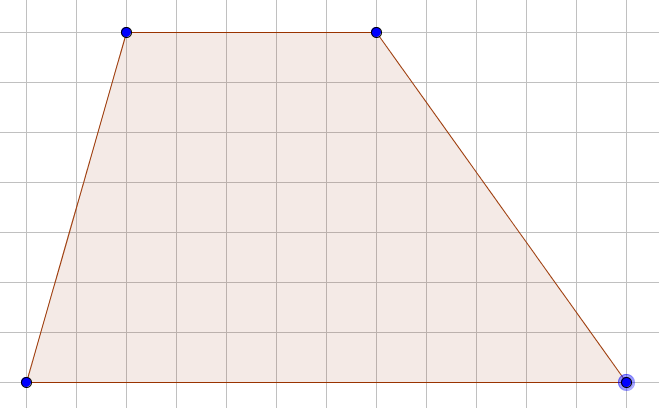 Deltoid: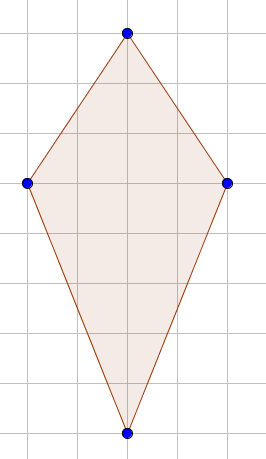 Das Parallelogramm: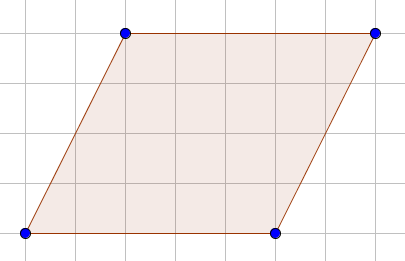 Das Achteck: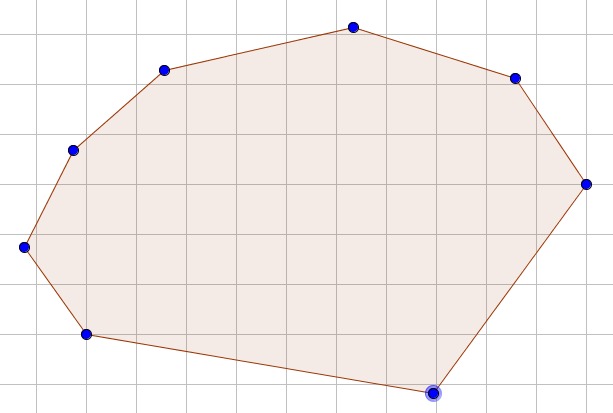 Das Achteck: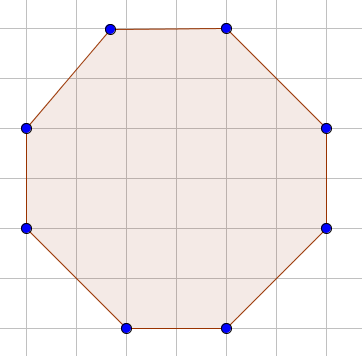 .........Das PrismaDie PyramideDie KugelDer Quader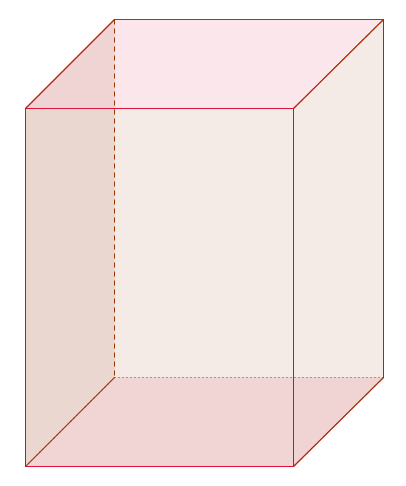 Der Würfel: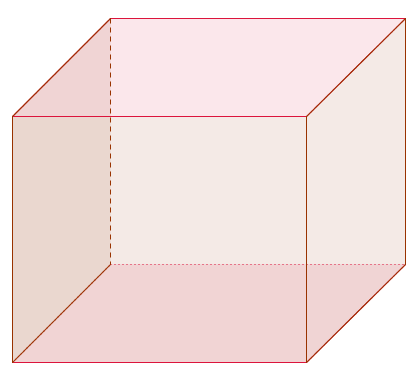 Das dreiseitige Prisma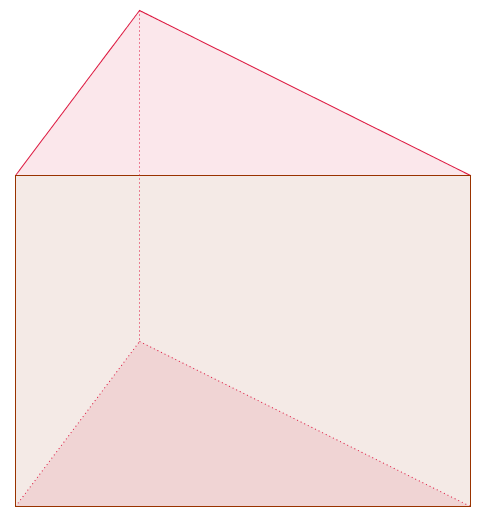 Pyramide mit quadratischer Grundfläche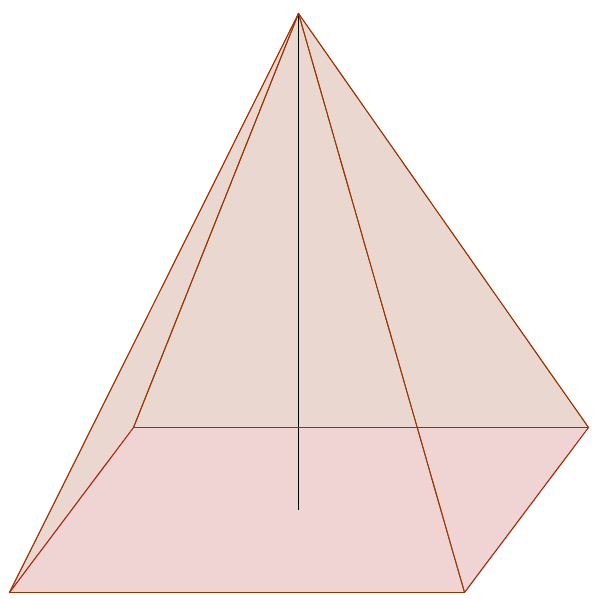 Pyramide mit runder Grundfläche (der Kegel)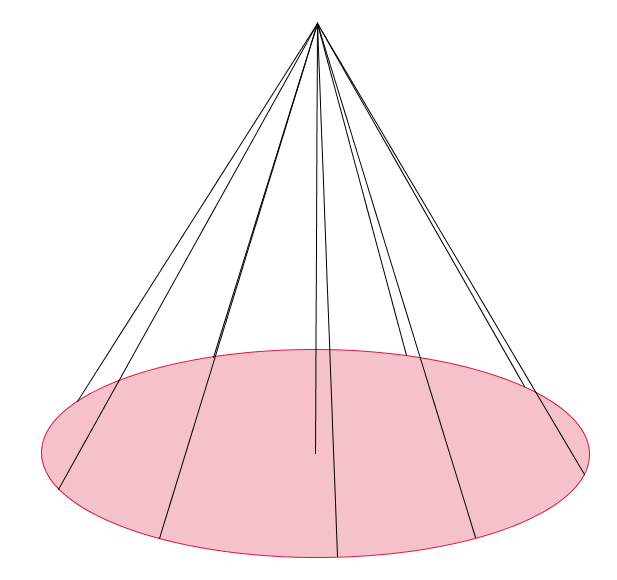 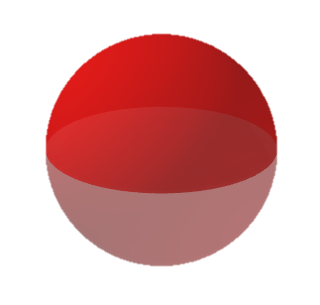 No.DeutschNo.Deutsch0Null1Eins11Elf2Zwei12Zwölf3Drei13Dreizehn4Vier14Vierzehn5Fünf15Fünfzehn6Sechs16Sechzehn7Sieben17Siebzehn8Acht18Achtzehn9Neun19Neunzehn10Zehn20ZwanzigNo.DeutschNo.Deutsch21Einundzwanzig40Vierzig22Zweiundzwanzig50Fünfzig......60Sechzig30Dreißig70Siebzig31Einundreißig80Achtzig......90Neunzig100Hundert200Zweihundert101Hunderteins300Dreihundert102Hundertzwei400Vierhundert...1000Tausend2000ZweitausendLandAnzahlSyrien6Polen5Serbien2Rumänien2Bosnien1Afghanistan1Türkei1KinderProzent:1818100%:18:1815,55%:18*6633,3%*6KinderProzent:1818100%:18:1815,55%:18*5527,75%*5KinderProzent:1818100%:18:1815,55%:18*2211,1%*5TausenderHunderterZehnerEiner95569 0005005062,367EinerZehntelHundertstelTausendstelPersonenStunden:226*2:2112*2*334:3PersonenTage:2525305*25:2517 625*25*3737206,08:37HundeTage:6624*6:61144*6*8818:8PersonenMinuten:3350*3:31150*3*2275:21150*151510:15100 % (Netto)20% (MwSt)120% (Brutto) – Der Kaufpreis1.) Ein Handy kostet 480€. Heute gibt es -20% auf Handys. Wie viel kostet es noch? (-20% vom Brutto-Preis)100% ... 480€  80% ... XA: Es kostet (nur) noch 384€.2.) Ein Handy kostet 480€. Heute bezahlt man keine MwSt. Wie viel kostet es noch?120% ... 480€100% ... XA: Es kostet (nur) noch 400€.Länge(Meter)cmMillimeter(Quadrat-meter)Volumenmm3kilokilohektohektodekadekaEINHEITEINHEITdezidezizentizentimillimilliTausendTausendHundertHundertZehnZehn11ZehntelZehntelHundertstelHundertstelTausendstelTausendstelKilometerKilometerHektometerHektometerDekameterDekameterMeterMeterDezimeterDezimeterZentimeterZentimeterMillimeterMillimeterkmkmhmhmdamdammmdmdmcmcmmmmm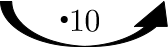 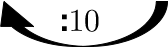 kilokilohektohektodekadekaEINHEITEINHEITdezidezizentizentimillimilliTausendTausendHundertHundertZehnZehn11ZehntelZehntelHundertstelHundertstelTausendstelTausendstelkm2km2hm2hm2dam2dam2m2m2dm2dm2cm2cm2mm2mm2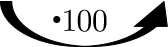 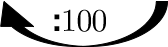 kilokilohektohektodekadekaEINHEITEINHEITdezidezizentizentimillimilliTausendTausendHundertHundertZehnZehn11ZehntelZehntelHundertstelHundertstelTausendstelTausendstelkm3km3hm3hm3dam3dam3m3m3dm3dm3cm3cm3mm3mm3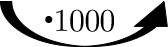 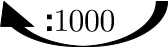 1.)     6 cm=0,6dm2.)     80 mg=0,080g3.)     4000 cm=400dm4.)     0,02 mm=0,002cm5.)     9000 t=900000000dag6.)     400 dag=0,00400t7.)     692 t=692000000g8.)     50000 mg=0,05kg1.)     700 g=700000mg2.)     0,03 dm=0,003m3.)     0,003 dag=0,03g4.)     0,049 cm=0,49mm5.)     7100 dm=710m6.)     99,9 km=99900m7.)     0,3 g=0,03dag8.)     0,3 dag=3g1.)     0,0008 km=0,8m2.)     60,1 mg=0,0000601kg3.)     1141 mm=0,001141km4.)     79 mg=0,079g5.)     506 mg=0,506g6.)     2690 kg=2690000g7.)     57,9 kg=5790dag8.)     5900 km=5900000m| -5| links und rechts ausrechnen| 0 muss man nicht aufschreiben| nun ist x explizit| Erste Zeile| Statt x muss jetzt „5“ eingesetzt werden| Wenn links und rechts das Gleiche steht, ist alles richtig| 2x heißt „2 mal x“| :2| ausrechnen| nun ist x explizit| Erste Zeile| Statt x muss jetzt „6“ eingesetzt werden| richtigKugelnEuro00,0011,1022,2033,3044,4055,50WertetabelleWertetabelleWertetabelleFunktionsgleichungxf(x)f(x)0012243647ICHICHFREUNDxf(x)f(x)01234567022446688110132154-20144882116150184218